Appropriation Art with DramaAn Independent Study during SSR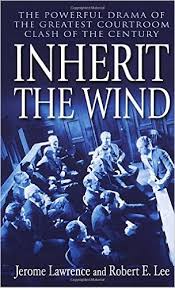 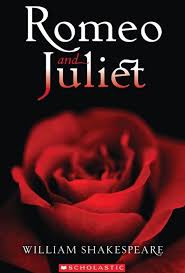 Students will read and study their choice of ONE of the following dramas during SSR: either Inherit the Wind by Jerome Lawrence and Robert E. Lee or Romeo and Juliet by William Shakespeare.Students will have 20 minutes per day during SSR for 3 weeks beginning April 10th for reading.  Reading of the dramas should be completed by Friday, April 28th.On Friday, April 28th, we will have a lesson on Black Out Poetry (Appropriation Art).  Each Friday, beginning April 28th and for 4 Fridays thereafter, approximately 8 students will take home our Appropriation Art books to complete their projects.  The schedule is listed below.  Students have the weekend, Monday, and Tuesday to complete their project.  Project is due on WEDNESDAY.  All students will present their projects to the class.  Teacher will have 2 days to grade the projects and then on Friday another 8 students will take the books home for their projects.Week 1 (April 28th)…Project due on Wednesday, May 3rd1.  JT Bowen2.  Sheridan Fenner3.  Hayden Hanna4.  Tanvi Khanduri5.  Jaidyn Munoz6.  Jacob Price7.  Kitty TwichellWeek 2 (May 5th)…Project due on Wednesday, May 10th1.  Tyler Bowen2.  Alana Brown3.  Gavin Hill4.  Paige Larue5.  Courtney Parnitke6.  Jason Ragsdale7.  Matthew Storrie8.  Andrew VazquezWeek 3 (May 12th)…Project due on Wednesday, May 17th1.  Levi Briggs2.  Rohan Gaikwad3.  Austin James4.  Maddie Lloyd5.  Michelle Pavlik6.  Sabrina Ricci7.  Connor Thompson8.  Jenna WebbWeek 4 (May 19th)…Project due on Wednesday, May 24th1.  Brendan Ford2.  Jacob Galloway3.  Ally Joven4.  Hope Lowden5.  Destiny Paxton6.  Selena ShethREQUIREMENTS:The focus of the Black Out Poetry should be “AUTHOR’s PURPOSE/MESSAGE”. Black Out Poem should span 2 pagesBlack Out Poem should include art as well as poetry.Black Out Poem should include a clear path. Black Out Poem should read in complete thoughts and be at least 3 lines long.You will paste an analysis on the two pages following the appropriation art.  This analysis will relate your appropriation art to the drama (a typed, lengthy paragraph with your name on it).The analysis must include TEXT EVIDENCE from both the appropriation art AND the drama.  Correct parenthetical citation must be included.